WerkvoorbereidingNaamPuk van ZonPuk van Zon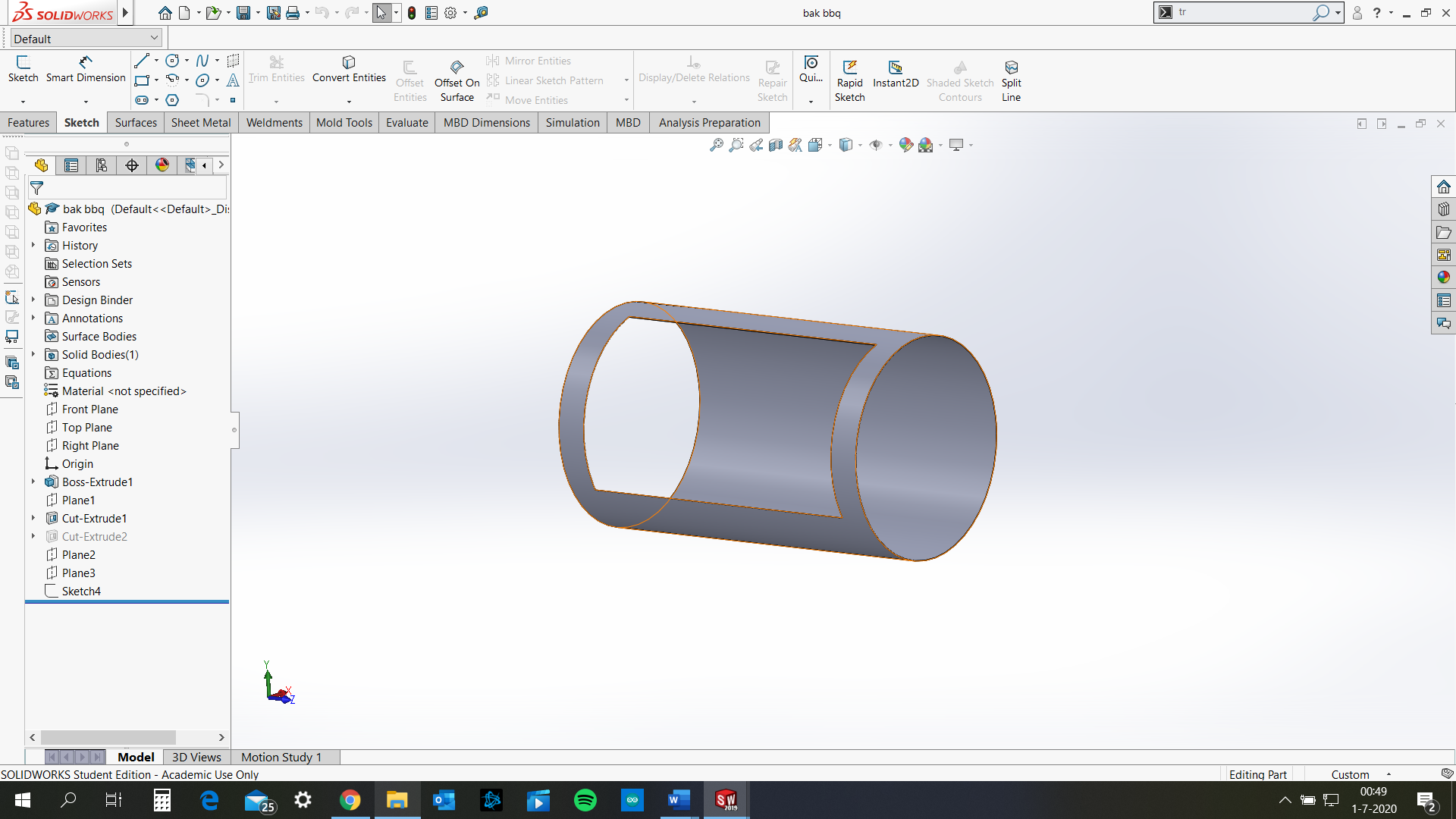 KlasMTD3A4 MTD3A4 ProjectBBQ BBQ Datum 30-06-202030-06-2020bijlagen Bak BBQ Bak BBQ Telefoonnummer06-1438050206-14380502Tekening/screenshotwat WanneerGeschatte urenBenodigd gereedschap:Handtekening docentBenodigd gereedschap:lasersnijderNVT30 minutenBenodigd gereedschap:wals NVT30 minutenBenodigd gereedschap: afbraammesNVT10 minBenodigd Materiaal:Staal 1mmNVTBenodigd Materiaal:Benodigd Materiaal:Benodigd Materiaal:totaal uren70 minutenTekeningen bijlagen Bak BBQ Bak BBQ Bak BBQ Handtekening werkplaatsTekeningen bijlagen Tekeningen bijlagen Tekeningen bijlagen WerkvoorbereidingNaamPuk van ZonPuk van Zon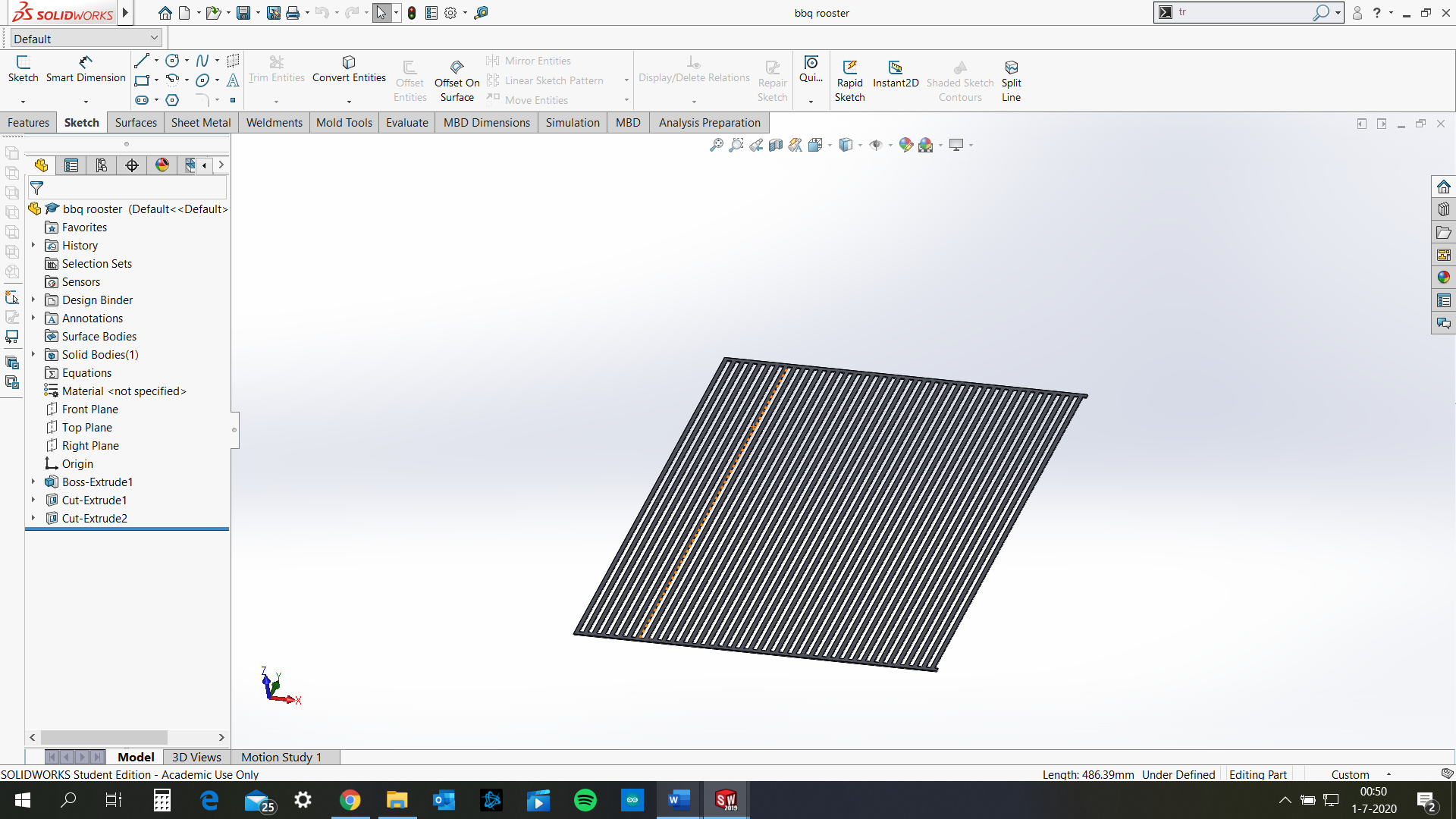 KlasMTD3A4 MTD3A4 ProjectBBQ BBQ Datum 30-06-202030-06-2020bijlagen BBQ RoosterBBQ RoosterTelefoonnummer06-1438050206-14380502Tekening/screenshotwat WanneerGeschatte urenBenodigd gereedschap:Handtekening docentBenodigd gereedschap: lasersnijderNVT90 minutenBenodigd gereedschap:  Afbraammes10 minutenBenodigd gereedschap:Benodigd Materiaal:Staal 1mm NVTBenodigd Materiaal:Benodigd Materiaal:Benodigd Materiaal:totaal uren100 minutenTekeningen bijlagen BBQ Rooster BBQ Rooster BBQ Rooster Handtekening werkplaatsTekeningen bijlagen Tekeningen bijlagen Tekeningen bijlagen WerkvoorbereidingNaamPuk van Zon Puk van Zon 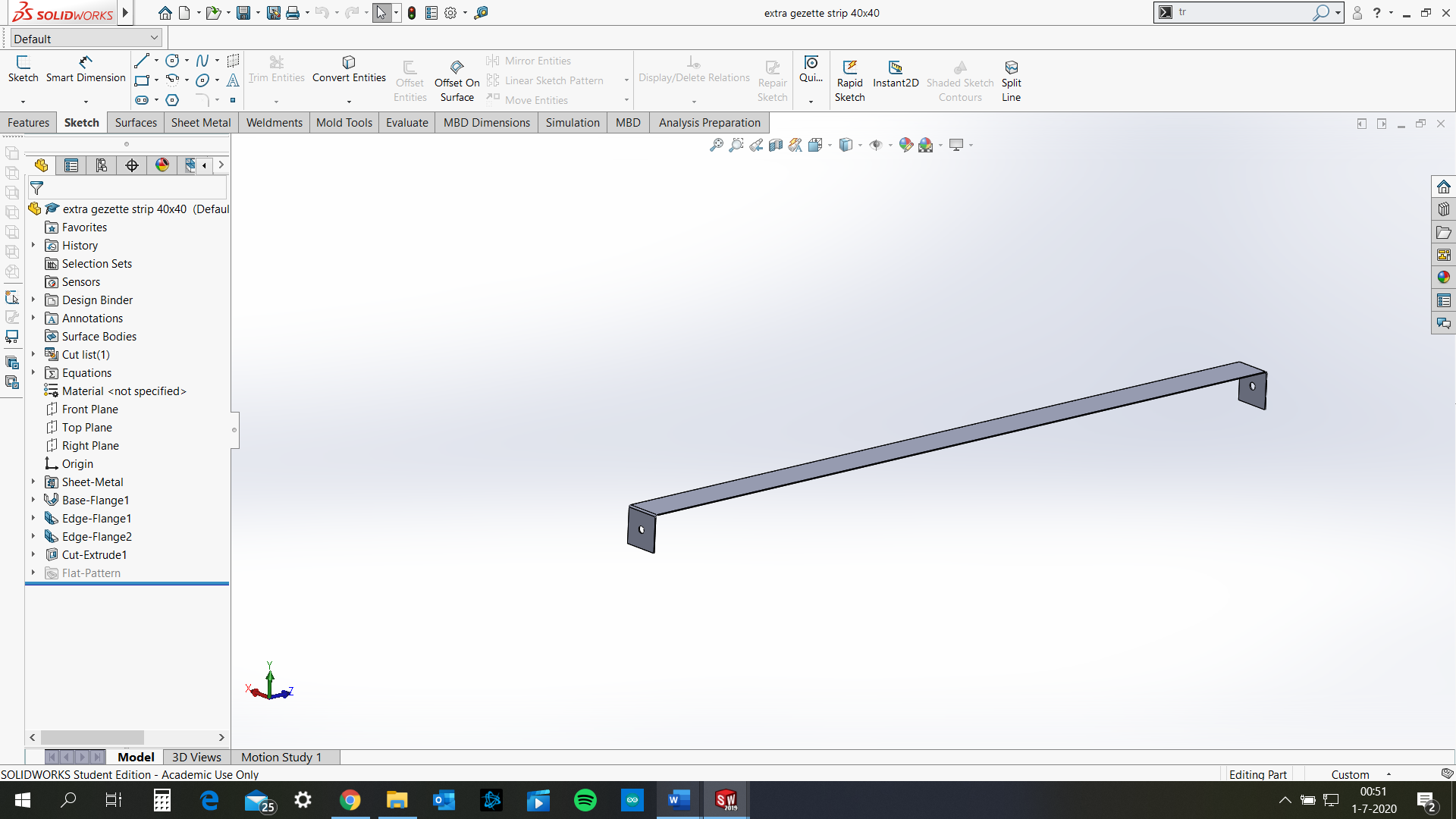 KlasMTD3A4 MTD3A4 ProjectExtra gezette strip 40x40 Extra gezette strip 40x40 Datum 05-05-202005-05-2020bijlagen Kap surfacesKap surfacesTelefoonnummer06-1438050206-14380502Tekening/screenshotwat WanneerGeschatte urenBenodigd gereedschap:lasersnijderNVT15 minutenHandtekening docentBenodigd gereedschap:zetbank  NVT15 minutenBenodigd gereedschap:afbraammesNVT10 minutenBenodigd gereedschap:Benodigd Materiaal:Staal 1mm NVTBenodigd Materiaal:Benodigd Materiaal:Benodigd Materiaal:totaal uren40 minuten Tekeningen bijlagen Extra gezette strip 40x40Extra gezette strip 40x40Extra gezette strip 40x40Handtekening werkplaatsTekeningen bijlagen Tekeningen bijlagen Tekeningen bijlagen WerkvoorbereidingNaamPuk van ZonPuk van Zon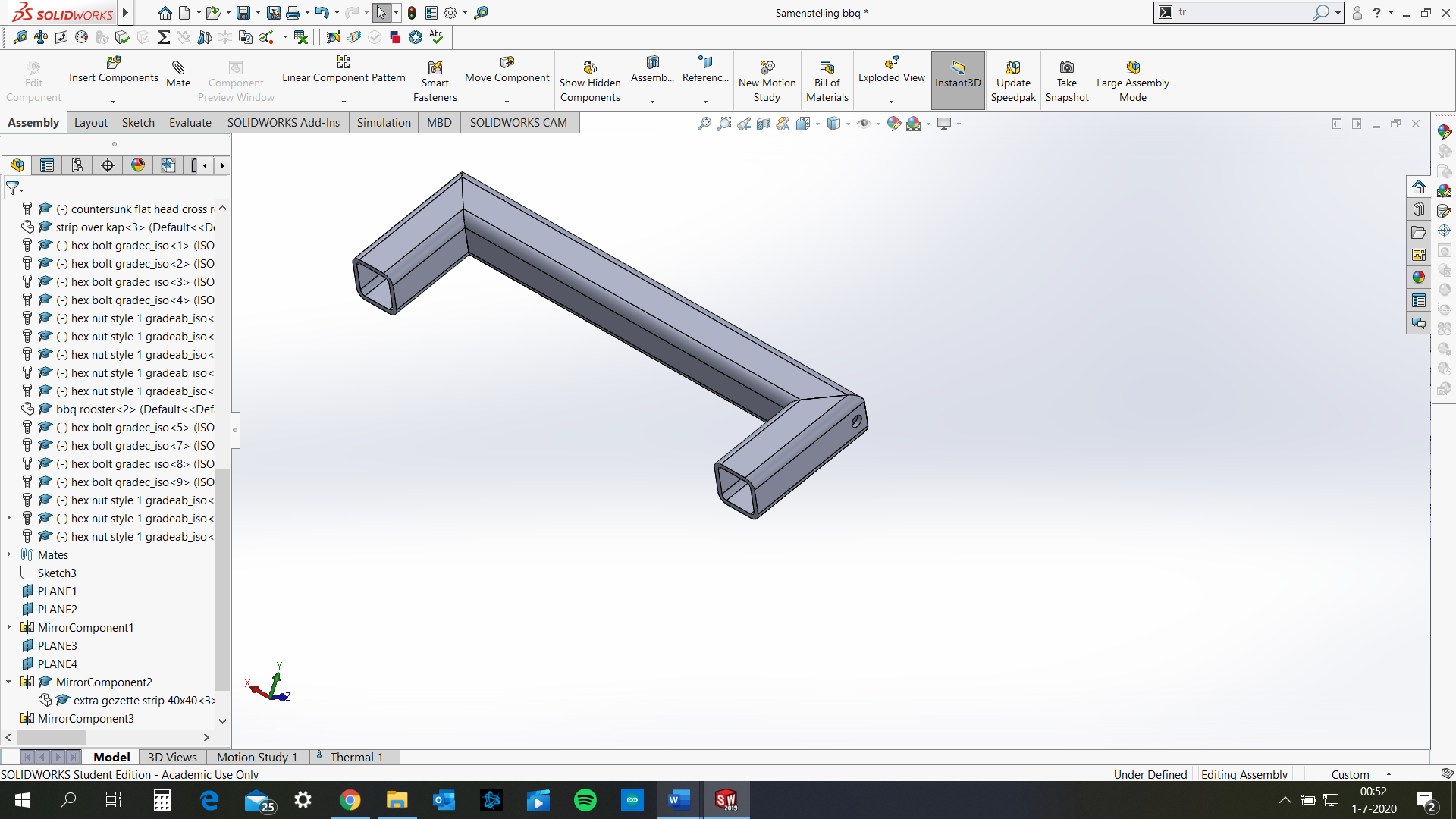 KlasMTD3A4 MTD3A4 ProjectBBQ BBQ Datum 30-6-202030-6-2020bijlagen Handvat 3 kokertjesHandvat 3 kokertjesTelefoonnummer06-1438050206-14380502Tekening/screenshotwat WanneerGeschatte urenBenodigd gereedschap:ZaagmachineNVT30 minutenHandtekening docentBenodigd gereedschap:Benodigd gereedschap:Benodigd gereedschap:Benodigd Materiaal:Staal 1mmNVTBenodigd Materiaal:Benodigd Materiaal:Benodigd Materiaal:totaal uren30 minuten Tekeningen bijlagen Handvat 1 hoek 45 gradenHandvat 1 hoek 45 gradenHandvat 1 hoek 45 gradenHandtekening werkplaatsTekeningen bijlagen Handvat 2 hoeken 45 gradenHandvat 2 hoeken 45 gradenHandvat 2 hoeken 45 gradenTekeningen bijlagen Tekeningen bijlagen WerkvoorbereidingNaamPuk van ZonPuk van Zon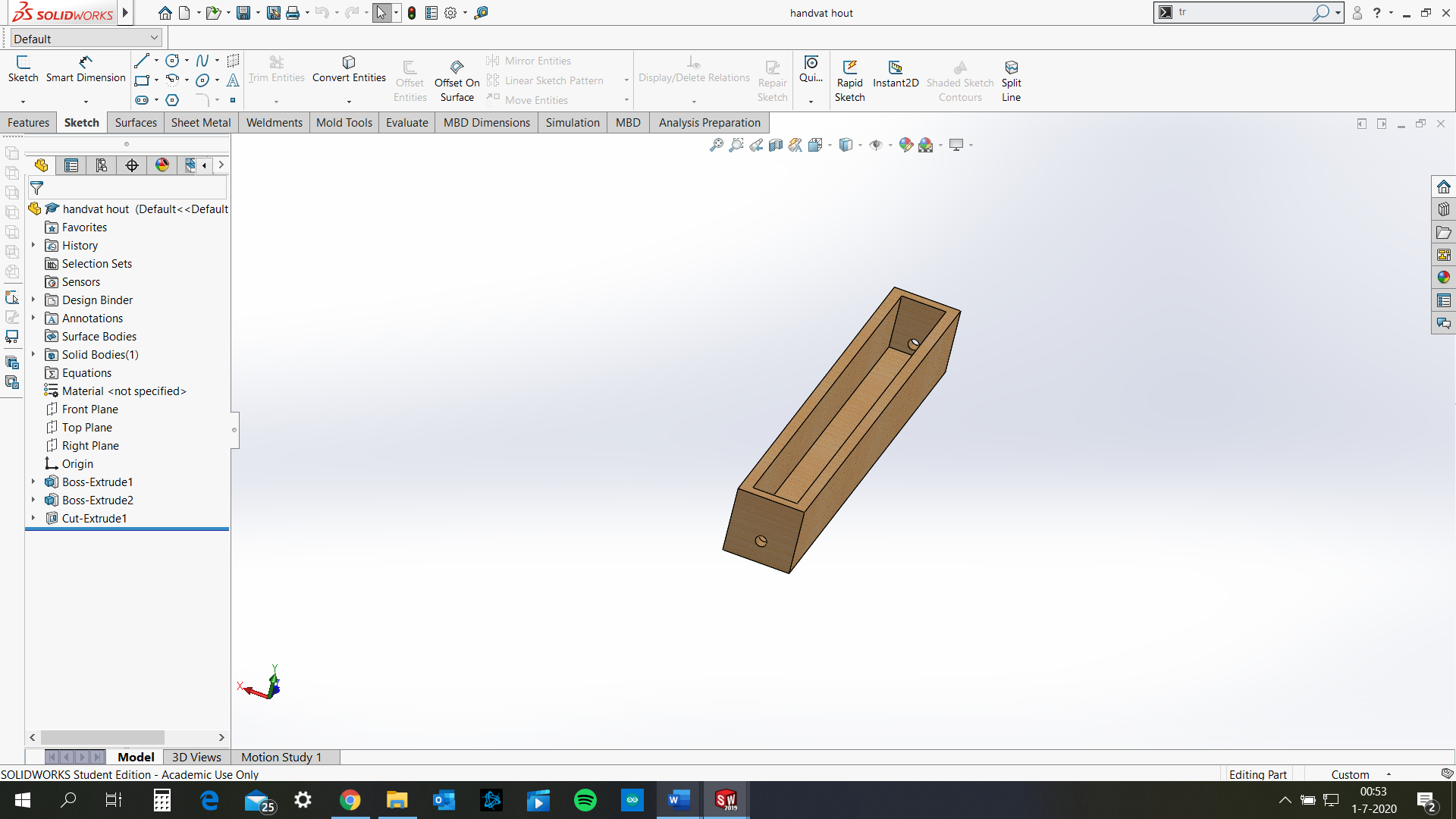 KlasMTD3A4 MTD3A4 ProjectBBQ BBQ Datum 30-06-202030-06-2020bijlagen Handvat hout Handvat hout Telefoonnummer06-1438050206-14380502Tekening/screenshotwat WanneerGeschatte urenBenodigd gereedschap:Handtekening docentBenodigd gereedschap:freesmachineNVT3 uurBenodigd gereedschap:Benodigd gereedschap:Benodigd Materiaal:HoutNVTBenodigd Materiaal:Benodigd Materiaal:Benodigd Materiaal:totaal uren3 uurTekeningen bijlagen Handvat hout Handvat hout Handvat hout Handtekening werkplaatsTekeningen bijlagen Tekeningen bijlagen Tekeningen bijlagen WerkvoorbereidingNaamPuk van Zon Puk van Zon 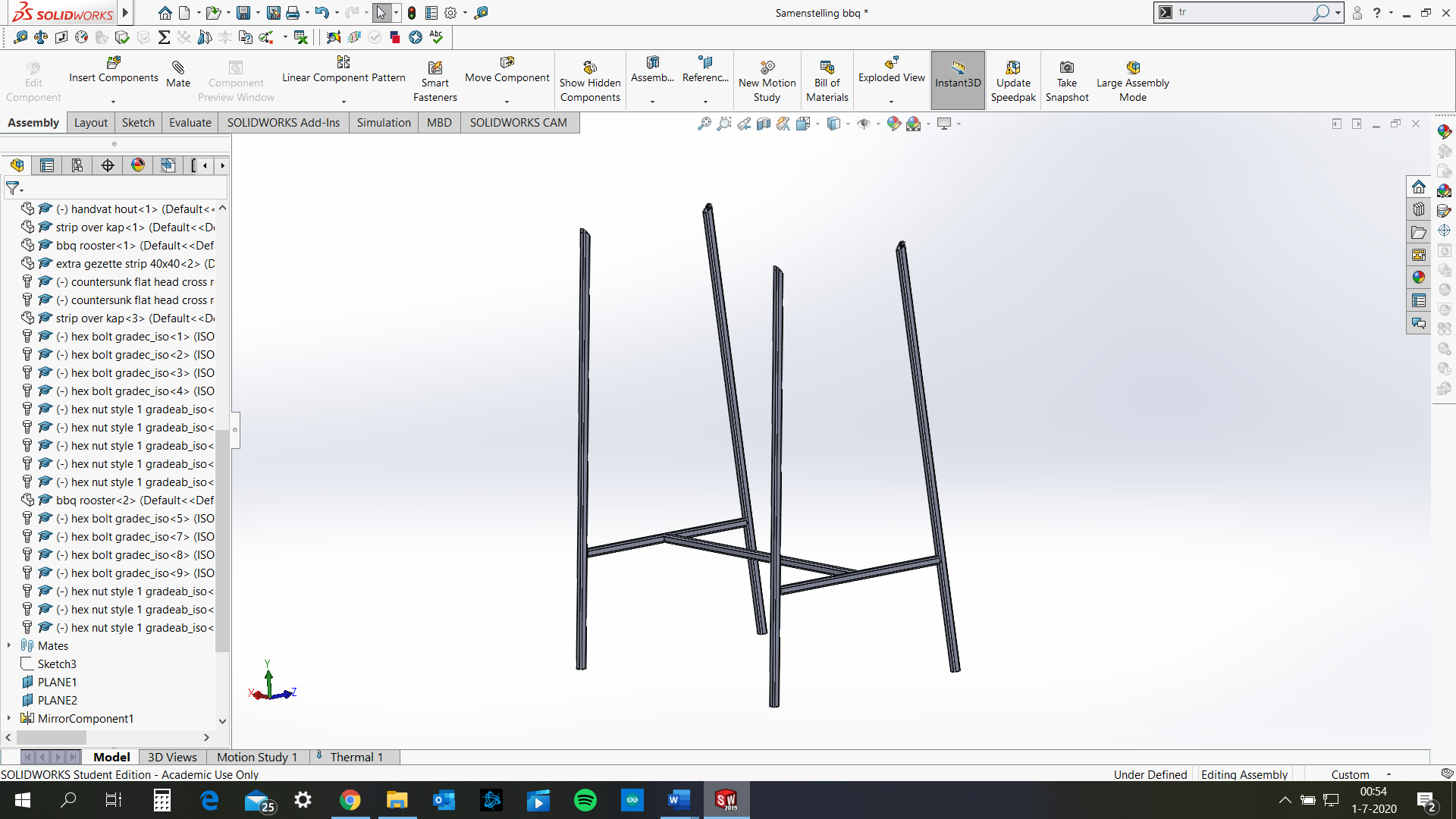 KlasMTD3A4 MTD3A4 ProjectBBQ BBQ Datum 30-06-202030-06-2020bijlagen Onderstel (kokers)Onderstel (kokers)Telefoonnummer06-1438050206-14380502Tekening/screenshotwat WanneerGeschatte urenBenodigd gereedschap:ZaagmachineNVT75 minutenHandtekening docentBenodigd gereedschap:Benodigd gereedschap:Benodigd gereedschap:Benodigd Materiaal:Koker 20x20x2NVTBenodigd Materiaal:Benodigd Materiaal:Benodigd Materiaal:totaal uren75 minutenTekeningen bijlagen Langste kokerLangste kokerLangste kokerHandtekening werkplaatsTekeningen bijlagen Onder kokerOnder kokerOnder kokerTekeningen bijlagen Onder-midden koker Onder-midden koker Onder-midden koker Tekeningen bijlagen WerkvoorbereidingNaamPuk van Zon Puk van Zon KlasMTD3A4 MTD3A4 ProjectBBQ BBQ Datum 30-06-202030-06-2020bijlagen Strippen, kap en vorm van de kapStrippen, kap en vorm van de kapTelefoonnummer06-1438050206-14380502Tekening/screenshotwat WanneerGeschatte urenBenodigd gereedschap:lasersnijderNVT2 uurHandtekening docentBenodigd gereedschap:walsNVT1 uur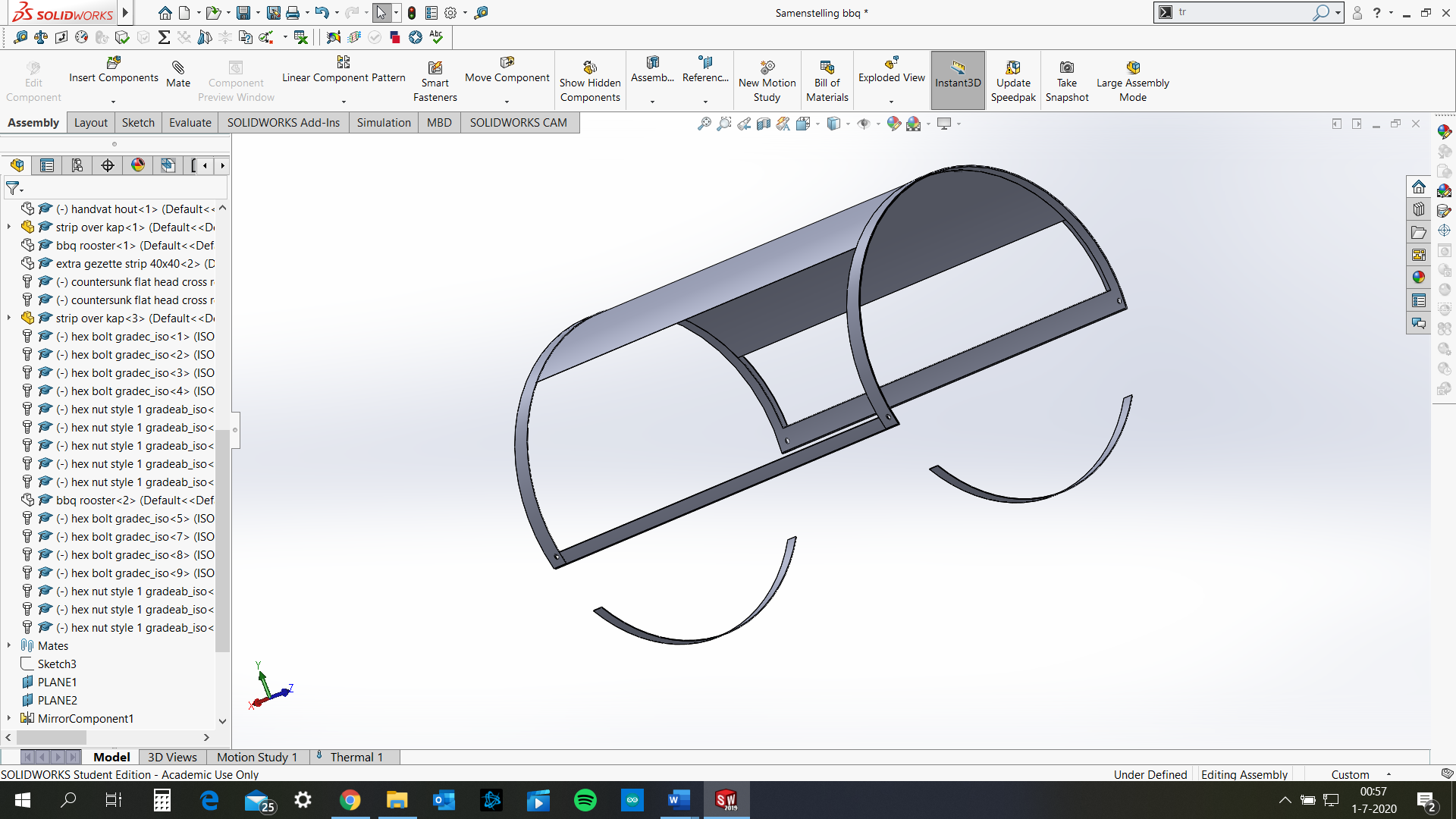 Benodigd gereedschap:afbraammesNVT3 minutenBenodigd gereedschap:Benodigd Materiaal:Staal 1 mmNVTBenodigd Materiaal:Benodigd Materiaal:Benodigd Materiaal:totaal uren3 ½   uurTekeningen bijlagen SchuifkapSchuifkapSchuifkapHandtekening werkplaatsTekeningen bijlagen Strip gewalst BBQ – Stripje gelast aan de poten en BBQStrip gewalst BBQ – Stripje gelast aan de poten en BBQStrip gewalst BBQ – Stripje gelast aan de poten en BBQTekeningen bijlagen Strip over kap Strip over kap Strip over kap Tekeningen bijlagen Vorm van de kap op de BBQ waar de schuifdeur op komt Vorm van de kap op de BBQ waar de schuifdeur op komt Vorm van de kap op de BBQ waar de schuifdeur op komt WerkvoorbereidingNaamPuk van Zon Puk van Zon 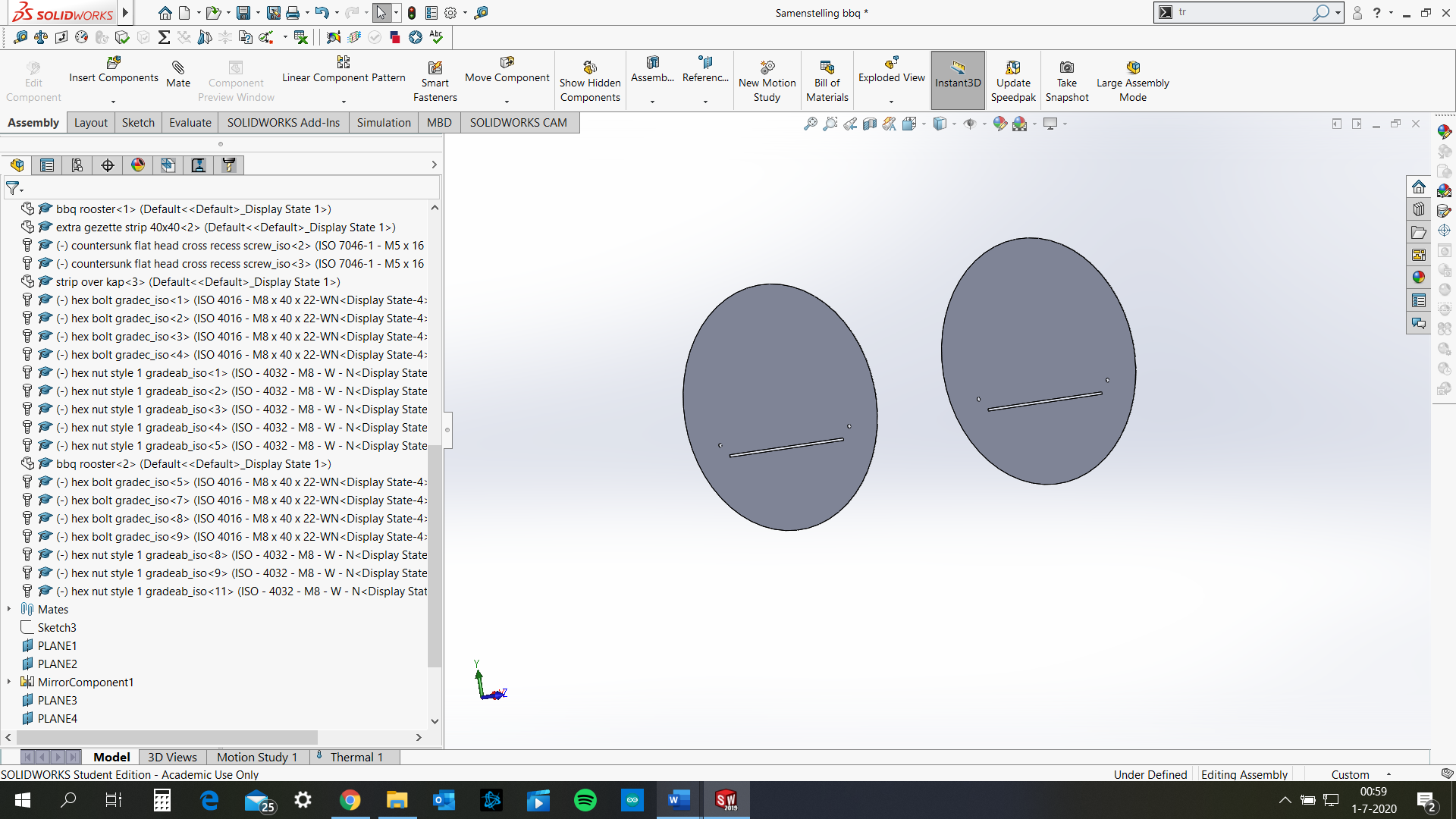 KlasMTD3A4 MTD3A4 ProjectBBQ BBQ Datum 30-06-202030-06-2020bijlagen Zijkant platenZijkant platenTelefoonnummer06-1438050206-14380502Tekening/screenshotwat WanneerGeschatte urenBenodigd gereedschap:LasersnijdenNVT45 minutenHandtekening docentBenodigd gereedschap:AfbraammesNVT15 minutenBenodigd gereedschap:Benodigd gereedschap:Benodigd Materiaal:Staal 1mmNVTBenodigd Materiaal:Benodigd Materiaal:Benodigd Materiaal:totaal uren1 uurTekeningen bijlagen Zijkant platenZijkant platenZijkant platenHandtekening werkplaatsTekeningen bijlagen Tekeningen bijlagen Tekeningen bijlagen WerkvoorbereidingNaamPuk van Zon Puk van Zon 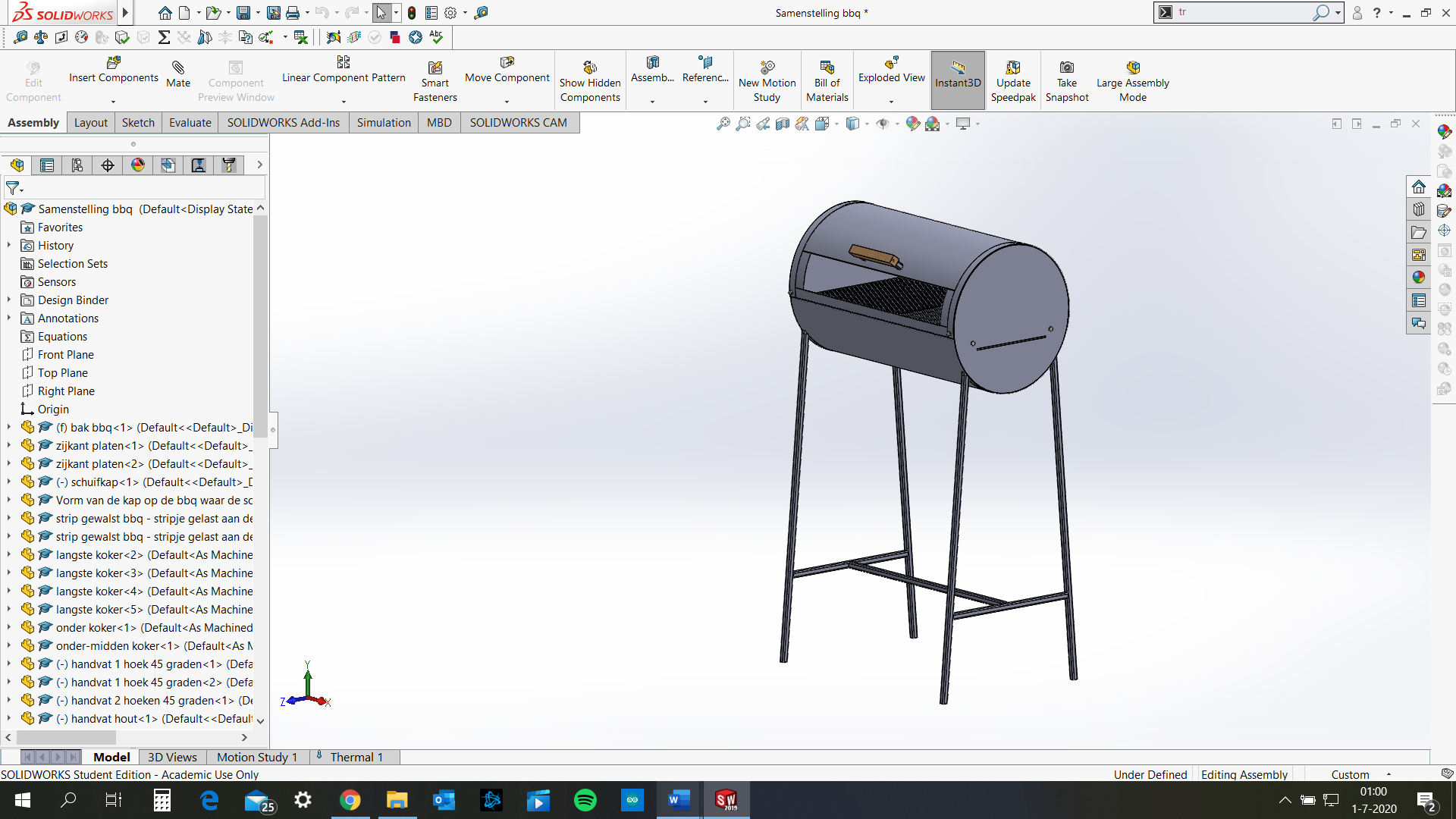 KlasMTD3A4 MTD3A4 ProjectBBQ BBQ Datum 30-06-202030-06-2020bijlagen SamenstellingSamenstellingTelefoonnummer06-1438050206-14380502Tekening/screenshotwat WanneerGeschatte urenBenodigd gereedschap:LasapparaatNVT3 uurHandtekening docentBenodigd gereedschap:slijpapparaatNVT1 uurBenodigd gereedschap:Benodigd gereedschap:Benodigd Materiaal:LasmateriaalNVTBenodigd Materiaal:boutenNVT5 minutenBenodigd Materiaal:SchroevenNVT5 minutenBenodigd Materiaal: moeren NVT5 minuten totaal uren4 ¼ uurTekeningen bijlagen Samenstelling BBQSamenstelling BBQSamenstelling BBQHandtekening werkplaatsTekeningen bijlagen Tekeningen bijlagen Tekeningen bijlagen 